Publicado en Getafe el 08/09/2021 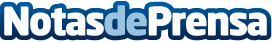 INISEG lanza campaña para becas formativas en Seguridad que equivalen a 400.000€ de inversiónOportunidad de acceder a Másteres Oficiales con hasta un 75% de descuento del precio originalDatos de contacto:Rossana Benda912 141 926Nota de prensa publicada en: https://www.notasdeprensa.es/iniseg-lanza-campana-para-becas-formativas-en_1 Categorias: Internacional Nacional E-Commerce Ciberseguridad Universidades http://www.notasdeprensa.es